АДМИНИСТРАЦИЯ ТУЖИНСКОГО МУНИЦИПАЛЬНОГО РАЙОНА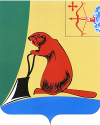 КИРОВСКОЙ ОБЛАСТИПОСТАНОВЛЕНИЕОб определении на территории Тужинского муниципального района границ территорий, непосредственно прилегающих кзданиям и территориям объектов, в которых проведениепубличных мероприятий запрещаетсяВ соответствии со статьями 7, 43 Федерального закона от 06.10.2003 №131-ФЗ (ред. от 03.07.2018) «Об общих принципах организации местного самоуправления в Российской Федерации», пунктом 9 статьи 2, пунктом 2 статьи 8 Федерального закона от 19.06.2004 №54-ФЗ (ред. от 07.06.2017) «О собраниях, митингах, демонстрациях, шествиях и пикетированиях», статьей 3 Закона Кировской области от 06.11.2012 №215-ЗО (ред. от 04.08.2015) «О реализации на территории Кировской области отдельных положений Федерального закона «О собраниях, митингах, демонстрациях, шествиях и пикетированиях» администрация Тужинского муниципального района ПОСТАНОВЛЯЕТ:1. Установить, что территориями, непосредственно прилегающими к зданиям и иным объектам, в границах которых проведение публичных мероприятий запрещается, являются территории, границы которых совпадают с границами земельных участков, на которых расположены здания и (или) другие объекты, определенные частью 2 статьи 8 Федерального закона от 19 июня 2004 года №54-ФЗ «О собраниях, митингах, демонстрациях, шествиях и пикетированиях».2. Установить, что территориями, непосредственно прилегающими к зданиям и иным объектам, в границах которых проведение публичных мероприятий в форме собраний, митингов, шествий, демонстраций запрещается, являются территории, границы которых совпадают с границами земельных участков, на которых расположены здания и (или) другие объекты, определенные пунктами 1 - 4 статьи 3 Закона Кировской области от 06.11.2012 №215-ЗО «О реализации на территории Кировской области отдельных положений Федерального закона «О собраниях, митингах, демонстрациях, шествиях и пикетированиях».3. Определить на территории Тужинского муниципального района следующие границы территорий, непосредственно прилегающих к территориям объектов, в которых проведение публичных мероприятий в форме собраний, митингов, шествий, демонстраций в соответствии с Законом Кировской области от 06.11.2012 №215-ЗО «О реализации на территории Кировской области отдельных положений Федерального закона «О собраниях, митингах, демонстрациях, шествиях и пикетированиях» запрещается:3.1. 250 метров от границ земельных участков, на которых расположены объекты жизнеобеспечения (объекты тепло-, энерго- и водоснабжения, водоотведения);3.2. 100 метров от границ земельных участков, на которых расположены учреждения культуры, культовые организации, а также сооружения, относящиеся к указанным объектам;3.3. 100 метров от границ земельных участков, на которых расположены медицинские, спортивные, детские и образовательные организации, социальной защиты, а также сооружения, относящиеся к указанным объектам;3.4. 100 метров от границ территорий детских и спортивных площадок.4. Настоящее постановление не распространяется на правоотношения, связанные с проведением государственных общественно-политических мероприятий и праздников, а также официальных приемов на основании решения органов государственной власти Кировской области или органов местного самоуправления Тужинского муниципального района.5. Настоящее постановление вступает в силу с момента опубликования в Бюллетене муниципальных нормативных правовых актов органов местного самоуправления Тужинского муниципального района Кировской области.6. Контроль за исполнением постановления возложить на управляющую делами администрации Тужинского муниципального района Шишкину С.И.Глава Тужинскогомуниципального района    Е.В. Видякина21.08.2018№ 290пгт Тужапгт Тужапгт Тужапгт Тужа